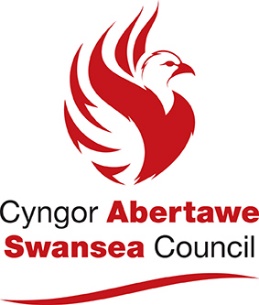 Annual Licence Extension ReturnsPlease return via email to: licenceextensions@swansea.gov.uk. Equality and diversity characteristicsLandlord/support provider detailsPlease insert belowNameAddressContact details – tel and emailNumber of extension requests madeNumber of extensions approvedNumber of extensions declinedNumber of repeat extensions requestedReasonsCharacteristicAnnual totalAre you….MaleFemalePrefer to self-describe (write in)Prefer not to sayIs your gender you identify with the same as that which you were assigned at birth?YesNo Prefer not to sayHow old are you …Under 1616 - 2526 - 3536 - 4546 - 5556 - 6566 - 7576 - 85Over 85Prefer not to sayHow would you describe your national identity?BritishWelshEnglishIrishScottishOther British (please write in at end)Non British (please write in at end)Refugee/Asylum Seeker (please write in current/last nationality at end)Prefer not to sayTo what 'ethnic' group do you consider you belong?White - Welsh, English, Scottish, Northern Irish or BritishWhite - IrishWhite - Gypsy or Irish TravellerWhite  - RomaAny other White background (please write in at end)Asian or Asian British - PakistaniAsian or Asian British - BangladeshiAsian or Asian British - ChineseAny other Asian background (please write in at end)Black or Black British - CaribbeanMixed - White & Black CaribbeanMixed - White & Black AfricanMixed - White & AsianAny other Mixed background (please write in at end)Asian or Asian British - IndianBlack or Black British - AfricanAny other Black background (please write in at endArabOther ethnic group ( please write in at end)Prefer not to sayOthers – please write in and numberWhat is your religion?No religionChristian (all denominations)BuddhistHinduJewishMuslimSikh OtherPrefer not to sayAny other religion or philosophical belief (please write in)What is your sexual orientationBisexualGay/ LesbianHeterosexualPrefer not to sayOther – please write in and numberCan you understand, speak, read or write Welsh?Understand spoken WelshSpeak WelshRead WelshWrite WelshLearning WelshNone of thesePrefer not to sayWhich languages do you use from day to day?EnglishWelshOther (write in)Prefer not to sayDo you have any physical or mental conditions or illnesses lasting or expecting to last 12 months or more?YesNoPrefer not to sayDo any of your conditions or illnesses reduce your ability to carry out day-today activities?YesNoPrefer not to say